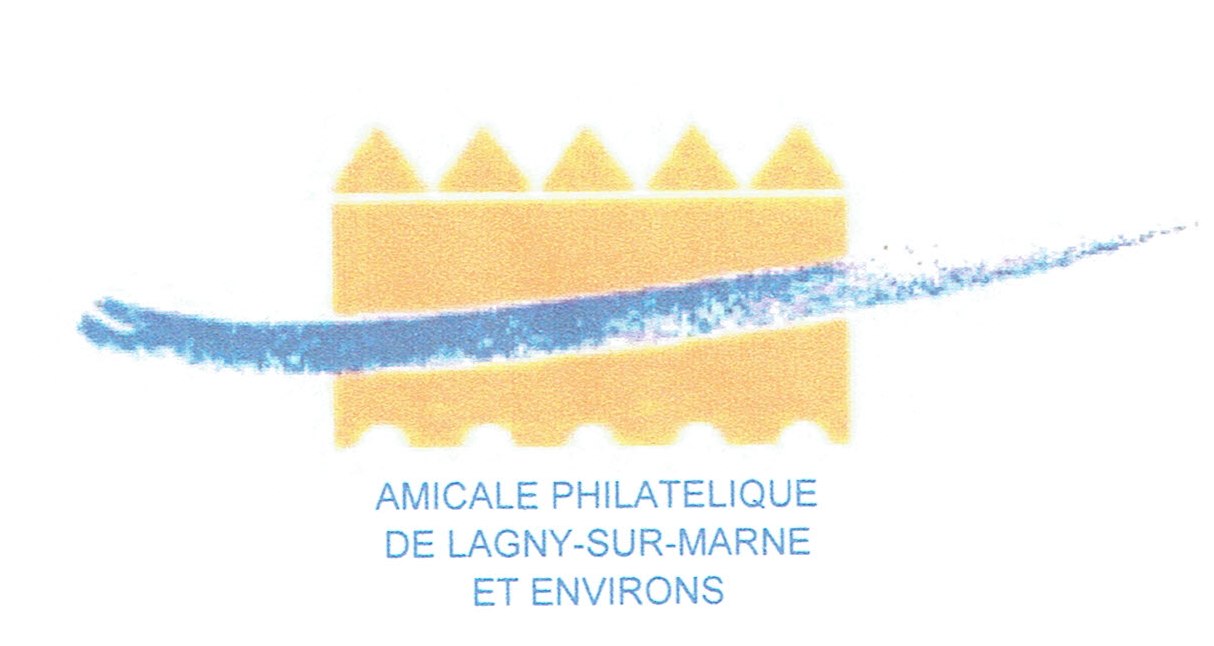 Fédération Française des Associations PhilatéliquesGroupement des Associations Philatéliques de Paris-Ile de FranceExposition départementale 09 et 10 mars 2024Dans le cadre de la Fête du Timbre 2024à Lagny-sur-Marne (Seine et Marne) 77400Salle du Totem, 6 avenue André MalrauxDEMANDE DE PARTICIPATION À L’EXPOSITIONÉtablir une demande par collection, à faire parvenir au plus tard le 15 janvier 2024 au secrétaire de l’exposition à l’adresse suivante :Monsieur Jacques TILLIET, 37 rue des Chrysanthèmes, 77400 Lagny-sur-Marne, Nom et prénom : ………………………………………………………………………………………………………………………………Date de naissance (pour les moins de 21 ans) : ………………………………………………………………………………….Adresse : …………………………………………………………………………………………………………………..E-mail : …………………………………………    Téléphone fixe : ………………………mobile : …………………..Membre du groupement : ..…………………………………………… ………………………………………………………………………Membre de l’Association fédérée..……………………………………………………………………             N° : ……….....Titre de la Collection : …………………………………………………………………………………………………….Description succincte de la collection : ………………………………………………………………………….……….……………………………………………………………………………………………………….….………………...■ Nombre de cadres de 12 feuilles A4 (ou 6 A3) : ……   Classe d’exposition : …………..   Division : …………..■ Classe « un cadre » 16 pages A4 (ou 8 A3) : ………..    Classe d’exposition : ………….    Division : …………..Valeur approximative estimée de la collection : ………………… eurosJ’ai pris connaissance du règlement de l’exposition et déclare en accepter toutes les clauses sans restriction.Ci-joint : ►Une copie de la carte fédérale de l’Association au nom de laquelle j’expose, à jour de mes cotisations►Une photocopie recto-verso du passeport philatélique de la collection justifiant ma notation permettant d’exposer à ce niveau ►Une copie de la dernière feuille de notation (si déjà présentée)►Une copie du plan et des trois premières pages de la présentation, pour transmission au comité de sélectionFait à : ………………………………………………..              le : ……………………….Signature :